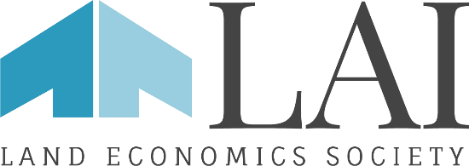 
AWARDS NOMINATIONSLambda Alpha International Awards are presented on the schedule given below to honor nominees who have notably advanced the field of land economics through their achievements and service to their profession, community and chapter.  Awards are presented during LAI’s two annual Land Economics Weekends (LEW’s) events.  AWARD Categories and nomination deadlinesAWARD ENTRIESPlease complete the attached form (maximum 2 pages) for each nomination for each award.  In the case of the Skyline Award, you may provide additional supporting material in the form of photos or maps via email to facilitate our distribution to the Awards Committee for their review.  Please send nominations and any supporting material to lai@lai.org.AWARD PRESENTATION
LAI awards will be presented at LAI Land Economics Weekends.  LAI will pay for travel expenses for awardees as follows:

Public Official/Urban Affairs, Journalist/Author and Ely Distinguished Educator AwardsAirfare (round-trip economy class) to the site of the Land Economics Weekend for the awardee and one guest (spouse, partner, friend, family member or significant other)One hotel room for three nights at the conference hotelRegistration to the entire LEW for both awardee and spouseMember of the Year and Fellow award recipients:LEW registration for the awardee and one guest (spouse, partner, friend, family member or significant other)No other expensesSkyline Awardees:LEW registration only for two persons to be selected by the awardeeNo other expensesCATEGORIES OF AWARDSInternational Member of the Year Award This award is selected from Chapter nominations of Chapter Member of the Year honorees for the current or prior year by the International Awards Committee and will be based upon commitment to Lambda Alpha, to the nominee’s profession and to land economics with respect to achievement in the private or public sectors, research or education.  For chapters that do not make a Chapter Member of the Year award, the justification should make a strong case for nominating the person for this award.  Awarded to LAI members only.International Public Official/Urban Affairs AwardThis award is presented either to a public official who, through his or her efforts—technical, managerial or other significant effort—has made a notable contribution to improving the quality of urban life or to a person who has made outstanding contributions to urban affairs and who has advanced the frontiers of knowledge via research and/or practice.International Journalism/Author AwardThis award is presented either to a journalist or an author whose efforts have contributed to a greater understanding of the principles, practices and greater awareness of land economics. The journalism award is for a sustained, exemplary contribution to a national or regional body of work.  The author award is for an exemplary book length publication.Richard T. Ely Distinguished Educator AwardThis award is presented to the person who has achieved excellence within the academic world in the field of land economics or one of its constituent disciplines by leadership in teaching, research or mentorship.International Skyline AwardThis award will recognize a project or policy identified by the host Land Economics Weekend (LEW) Chapter and vetted by the International Awards Committee.  It is a discretionary award and will be presented at each LEW only if the host chapter identifies a project, making their choice known to the International Awards Committee at least six weeks prior to the LEW.  The Skyline Award is normally made to a project or policy and is usually presented to an agency, firm or institution.AWARD EVALUATION CRITERIAThe International Awards Committee will evaluate the nomination by recognizing noteworthy and commendable instances of the practical application of the principles of land economics in the preservation, development or utilization of our land resources.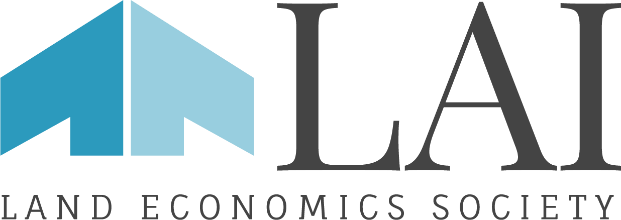 
AWARDS NOMINATION FORMPlease submit the following information:Proposed Citation: (25 words if possible; we may edit for length)Please submit nominations and any questions to:
 Sheila Hamilton – lai@lai.org Executive DirectorLambda Alpha International480-719-7404Odd NUMBERED yearsEVEN NUMBERED YEARSSPRING LEW, nominations due March 15th International Skyline Award 
           (if desired by the host LEW Chapter)SPRING LEW,  nominations due March 15th International Skyline Award 
          (if desired by the host LEW Chapter)FALL LEW, nominations due July 1stInternational Urban Affairs/Public Official AwardInternational Member of the Year AwardInternational Skyline Award 
           (if desired by the host LEW Chapter)FALL LEW, nominations due July 1st Richard T. Ely Distinguished Educator AwardInternational Member of the Year AwardInternational Journalist/Author AwardInternational Skyline Award 
          (if desired by the host LEW Chapter)LAI Chapter President (nominator):LAI Chapter:Contact Information for Chapter President:Name of Nominee:Award Category:Justification for nomination (1 page maximum, with headshot, please; photos encouraged for Skyline nominations)Justification for nomination (1 page maximum, with headshot, please; photos encouraged for Skyline nominations)Justification for nomination, cont.Justification for nomination, cont.In recognition of/for: